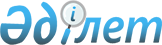 Об утверждении государственного образовательного заказа на дошкольное воспитание и обучение, размера подушевого финансирования и родительской платы на 2016 годПостановление акимата Есильского района Акмолинской области от 30 марта 2016 года № а-3/115. Зарегистрировано Департаментом юстиции Акмолинской области 28 апреля 2016 года № 5325      Примечание РЦПИ.
В тексте документа сохранена пунктуация и орфография оригинала.

      В соответствии со статьей 31 Закона Республики Казахстан от 23 января 2001 года "О местном государственном управлении и самоуправлении в Республике Казахстан", подпунктом 8-1) пункта 4 статьи 6 Закона Республики Казахстан от 27 июля 2007 года "Об образовании", акимат Есильского района ПОСТАНОВЛЯЕТ:

      1. Утвердить государственный образовательный заказ на дошкольное воспитание и обучение, размера подушевого финансирования и родительской платы в Есильском районе Акмолинской области на 2016 год согласно приложению к настоящему постановлению. 

      2. Финансирование на государственный образовательный заказ производить за счет республиканского и местного бюджетов.

      3. Контроль за исполнением настоящего постановления акимата Есильского района возложить на заместителя акима Есильского района Сагнаева Г.Н.

      4. Настоящее постановление вступает в силу со дня государственной регистрации в Департаменте юстиции Акмолинской области, вводится в действие со дня официального опубликования и распространяется на правоотношения, возникшие с 1 января 2016 года.

 Государственный образовательный заказ на дошкольное воспитание и обучение, размер подушевого финансирования и родительской платы в Есильском районе Акмолинской области на 2016 год
					© 2012. РГП на ПХВ «Институт законодательства и правовой информации Республики Казахстан» Министерства юстиции Республики Казахстан
				
      Аким района

А.Калжанов
Утверждено
постановлением
акимата Есильского района
Акмолинской области
от 30 марта 2016 года
№ а-3/115Наименование организации

Количество воспитанников организации дошкольного воспитания и обучения

Размер подушевого финансирования (тенге)

Размер родительской платы в месяц (тенге)

Средняя стоимость расходов на одного воспитанника (тенге)

Наименование организации

Количество воспитанников организации дошкольного воспитания и обучения

Размер подушевого финансирования (тенге)

Размер родительской платы в месяц (тенге)

Средняя стоимость расходов на одного воспитанника (тенге)

1

2

3

4

5

Наименование организации

Количество воспитанников организации дошкольного воспитания и обучения

Размер подушевого финансирования (тенге)

Размер родительской платы в месяц (тенге)

Средняя стоимость расходов на одного воспитанника (тенге)

Мини-центр "Қарлығаш" при государственном учреждении "Средняя школа №1 города Есиль отдела образования Есильского района"

25

13638

7000

13638

Мини-центр "Бөбек" при государственном учреждении "Аксайская средняя школа отдела образования Есильского района"

30

13638

7000

13638

Мини-центр "Айналайын" при государственном учреждении "Бузулукская начальная школа отдела образования Есильского района"

15

13638

7000

13638

Мини-центр "Күншуақ" при государственном учреждении "Дальнянская средняя школа отдела образования Есильского района"

20

13638

7000

13638

Мини-центр "Балапан" при государственном учреждении "Двуреченская средняя школа отдела образования Есильского района"

15

13638

7000

13638

Мини-центр "Раушан" при государственном учреждении "Двуреченская средняя школа отдела образования Есильского района"

30

13638

7000

13638

Мини-центр "Жұлдыз" при коммунальном государственном учреждении "Ейская основная школа отдела образования Есильского района"

20

13638

7000

13638

Мини-центр "Коңырау" при государственном учреждении "Жаныспайская основная школа отдела образования Есильского района"

15

13638

7000

13638

Мини-центр "Балдаурен" при государственном учреждении "Игликская основная школа имени Ыбырая Алтынсарина отдела образования Есильского района"

15

13638

7000

13638

Мини-центр "Аққу" при государственном учреждении "Калачевская начальная школа отдела образования Есильского района"

15

13638

7000

13638

Мини-центр "Шұғыла" при государственном учреждении "Каракольская средняя школа отдела образования Есильского района"

25

13638

7000

13638

Мини-центр "Арман" при государственном учреждении "Ковыльненская средняя школа отдела образования Есильского района"

15

13638

7000

13638

Мини-центр "Ақбота" при государственном учреждении "Комсомольская средняя школа отдела образования Есильского района"

30

13638,0

7000

13638,0

Мини-центр "Балақай" при государственном учреждении "Кумайская основная школа отдела образования Есильского района"

15

13638

7000

13638

Мини-центр "Көгершін" при государственном учреждении "Ленинская начальная школа отдела образования Есильского района"

15

13638

7000

13638

Мини-центр "Балапан" при коммунальном государственном учреждении "Любимовская основная школа отдела образования Есильского района"

20

13638

7000

13638

Мини-центр "Сәулем" при коммунальном государственном учреждении "Маяковская средняя школа с пришкольным интернатом отдела образования Есильского района"

30

13638

7000

13638

Мини-центр "Тұлпар" при государственном учреждении "Мирненская основная школа отдела образования Есильского района"

15

13638

7000

13638

Мини-центр "Қуаныш" при государственном учреждении "Московская средняя школа отдела образования Есильского района"

20

13638

7000

13638

Мини-центр "Бұлақ" при государственном учреждении "Побединская основная школа отдела образования Есильского района"

20

13638

7000

13638

Мини- центр "Айгөлек" при государственном учреждении "Сурганская средняя школа отдела образования Есильского района"

25

13638

7000

13638

Мини-центр "Солнышко" при государственном учреждении "Средняя школа имени 37 лет Октября отдела образования Есильского района"

50

13638

7000

13638

Мини-центр "Меруерт" при коммунальном государственном учреждении "Ярославская основная школа"

20

13638

7000

13638

Государственное коммунальное казенное предприятие "Ясли-сад № 1 "Гүлдер" города Есиль при акимате Есильского района Акмолинской области

225

23398,0

8000

23398,0

Государственное коммунальное казенное предприятие "Детский сад № 2 "Болашақ" города Есиль при акимате Есильского района Акмолинской области"

140

21591,8

8000

21591,8

Государственное коммунальное казенное предприятие "Ясли-сад № 3 города Есиль "Балбөбек" отдела образования Есильского района

200

21591,8

8000

21591,8

Государственное коммунальное казенное предприятие "Ясли-сад "Айналайын" при акимате Есильского района Акмолинской области"

100

21591,8

8000

21591,8

Государственное коммунальное казенное предприятие "Ясли-сад "Балдаурен" при акимате Есильского района Акмолинской области"

120

21591,8

8000

21591,8

Государственное коммунальное казенное предприятие "Ясли- сад "Қарлығаш" акимата Есильского района Акмолинской области"

100

21591,8

8000

21591,8

Государственное коммунальное казенное предприятие "Ясли-сад "Құлыншақ" при акимате Есильского района Акмолинской области"

100

21591,8

8000

21591,8

